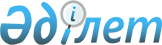 О внесении дополнения в постановление Правительства Республики Казахстан от 1 декабря 2011 года № 1427 "Об утверждении Правил регистрации внутренних мигрантов и внесении изменений в некоторые решения Правительства Республики Казахстан"Постановление Правительства Республики Казахстан от 22 октября 2022 года № 845.
      Правительство Республики Казахстан ПОСТАНОВЛЯЕТ: 
      1. Внести в постановление Правительства Республики Казахстан от 1 декабря 2011 года № 1427 "Об утверждении Правил регистрации внутренних мигрантов и внесении изменений в некоторые решения Правительства Республики Казахстан" следующее дополнение:
      в Правилах регистрации внутренних мигрантов, утвержденных указанным постановлением:
      пункт 17 дополнить частью второй следующего содержания:
      "В целях реализации избирательного права и включения гражданина в список избирателей согласно Конституционному закону Республики Казахстан "О выборах в Республике Казахстан" регистрация лиц, снятых с регистрации по месту жительства на основании заявления собственника жилища, здания или помещения, в день выборов допускается в здании или помещении по адресу избирательного участка.".
      2. Настоящее постановление вводится в действие по истечении десяти календарных дней после дня его первого официального опубликования.
					© 2012. РГП на ПХВ «Институт законодательства и правовой информации Республики Казахстан» Министерства юстиции Республики Казахстан
				
      Премьер-Министр Республики Казахстан

А. Смаилов
